The Good News of Jesus Christ (see 1 Corinthians 15:1-4) is only good as we can understand our need for God.  When we understand how much we need God, then we can appreciate all that God has done for us in sending Jesus to the earth.  Today, let us truly celebrate God’s Good News in all that we say and do!												- Pastor RandyCrescentville & Frankford Memorial United Methodist ChurchesNineteenth Sunday after Pentecost                                                                                  October 16, 2022Welcome Chorus of Welcome                                        “The Family of God”I’m so glad I’m a part of the family of God—I’ve been washed in the fountain, cleansed by His blood! Joint heirs with Jesus as we travel this sod; for I’m part of the family, the family of God. Call to Worship                                                                                                                            2 Timothy 4     In the presence of God and of Christ Jesus, who will judge the living and the dead, and because    He is coming to rule as King, I solemnly urge you to preach the message, to insist upon proclaiming it    (whether the time is right or not), to convince, reproach, and encourage, as you teach with all patience.    The time will come when people will not listen to sound doctrine, but will follow their own desires    and will collect for themselves more and more teachers who will tell them what they are itching to hear.    They will turn away from listening to the truth and give their attention to legends.  But you must keep    control of yourself in all circumstances; endure suffering, do the work of a preacher of the Good News,    and perform your whole duty as a servant of God.Opening Hymn                                  “Christ for the World We Sing”   [VS. 1-3]                                       # 568   Christ for the world we sing, the world to Christ we bring, with loving zeal; the poor, and them that mourn,   the faint and overborne, sin-sick and sorrow-worn, whom Christ doth heal.   Christ for the world we sing, the world to Christ we bring, with fervent prayer; the wayward and the lost,
   by restless passions tossed, redeemed at countless cost, from dark despair.   Christ for the world we sing, the world to Christ we bring, with one accord; with us the work to share,
   with us reproach to dare, with us the cross to bear, for Christ our Lord. Opening Prayer    Almighty and everlasting God, increase in us Your gift of faith that, forsaking what lies behind    and reaching out to that which is before, we may run the way of Your commandments    and win the crown of everlasting joy; through Jesus Christ Your Son our Lord, who is alive    and reigns with You, in the unity of the Holy Spirit, one God, now and for ever.  Amen.Children’s MessageJoys & Concerns………………….……..Gathered Prayer…………………………The Lord’s PrayerOur Father, who art in heaven, hallowed be Thy name; Thy kingdom come, Thy will be done,on earth as it is in heaven. Give us this day our daily bread; and forgive us our trespasses and debts as we forgive our debtors and those who trespass against us.  And lead us not into temptation,but deliver us from evil.  For Thine is the kingdom, and the power, and the glory, forever.  Amen.Gifts and Offerings                                                                                                                  Offertory                   “God Whose Giving Knows No End”                                                                                                                The Doxology                         “Praise God, From Whom All Blessings Flow”                                          # 95Praise God, from whom all blessings flow; praise Him, all creatures here below;
praise Him above, ye heavenly host; praise Father, Son, and Holy Ghost.  Amen.   The Offertory PrayerHymn                                                       “It’s Me, It’s Me, O Lord”                                                          # 352Refrain:  It’s me, it’s me, O Lord, standing in the need of prayer.
                          It’s me, it’s me, O Lord, standing in the need of prayer.    Not my brother, not my sister, but it’s me, O Lord, standing in the need of prayer.
    Not my brother, not my sister, but it’s me, O Lord, standing in the need of prayer.	Refrain    Not the preacher, not the deacon, but it’s me, O Lord, standing in the need of prayer.
    Not the preacher, not the deacon, but it’s me, O Lord, standing in the need of prayer.	Refrain    Not my father, not my mother, but it’s me, O Lord, standing in the need of prayer.
    Not my father, not my mother, but it’s me, O Lord, standing in the need of prayer.	Refrain 2x    Standing in the need of prayer!Gospel Lesson                                                                                                                        St. Luke 18:1-8    Jesus was telling them a parable about their need to pray continuously and not to be discouraged.  2 He said, “In a certain city there was a judge who neither feared God nor respected people.  3 In that city there was a widow who kept coming to him, asking, ‘Give me justice in this case    against my adversary.’ 4 For a while he refused but finally said to himself, I don’t fear God    or respect people, 5 but I will give this widow justice because she keeps bothering me.    Otherwise, there will be no end to her coming here and embarrassing me.”  6 The Lord said, “Listen to what the unjust judge says. 7 Won’t God provide justice to his chosen people    who cry out to him day and night? Will he be slow to help them?  8 I tell you, he will give them justice quickly. But when the Human One comes,    will he find faithfulness on earth?” Sermon                                                                                                                                       “Good News” Affirmation of Faith                                                                                                       The Apostles’ Creed      I believe in God the Father Almighty, maker of heaven and earth;       And in Jesus Christ His only Son our Lord: who was conceived      by the Holy Spirit, born of the Virgin Mary,      suffered under Pontius Pilate, was crucified, dead, and buried;      the third day He rose from the dead; He ascended into heaven,      and sitteth at the right hand of God the Father Almighty;      from thence He shall come to judge the quick and the dead;      I believe in the Holy Spirit, the holy catholic church,      the communion of saints, the forgiveness of sins,      the resurrection of the body, and the life everlasting.  Amen.Hymn                                           “Pass Me Not, O Gentle Savior”   [VS. 1-3]                                           # 351    Pass me not, O gentle Savior, hear my humble cry;    while on others Thou art calling, do not pass me by.
Refrain: Savior, Savior, hear my humble cry; while on others Thou art calling, do not pass me by.    Let me at Thy throne of mercy find a sweet relief,
    kneeling there in deep contrition; help my unbelief.		Refrain    Trusting only in Thy merit, would I seek Thy face;
    heal my wounded, broken spirit, save me by Thy grace.	RefrainBenediction                           Quiet Meditation, Reflection, and PrayerChoral Benediction                               “Pass Me Not, O Gentle Savior”   [VS. 4]                                  # 351    Thou the spring of all my comfort, more than life to me,    whom have I on earth beside Thee?  Whom in heaven but Thee?    Savior, Savior, hear my humble cry; while on others Thou art calling, do not pass me by.Women’s fellowship will meet in the morning on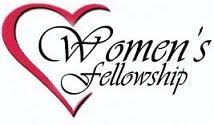 Tuesday, October 18th to make soup for the flea market.They will also have a meeting.Please bring your lunch.  Beverages and desert will be provided.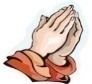 Joys & Concerns:  Keep those prayers going and thank God for His answers! To add a prayer request or share a joy, please call the church and leave a message.    (215) 745-7115. When we accept an invitation to pray for someone, we show compassion and also grow in our awareness and empathy for them as we strive together to bring shared requests to God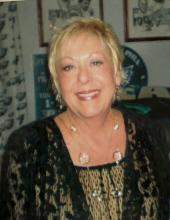 Prayers for the family of Linda Boettcher. Linda passed away peacefully on Saturday, October 8, 2022 at her home in Dresher. She was 71 years of age and lived formerly in the Lawncrest section of Philadelphia. She is a member of Crescentville UMC.  Relatives and friends are invited to her viewing Saturday, October 22, 2022 from 9:30 to 10:30AM and to her funeral service 10:30AM at James M. Campbell Funeral Home, 500 East Benner Street, Philadelphia, PA 19111 with interment following in Sunset Memorial Park.Prayer Requests October 9thPrayers for Fiona Flynn, a child that has medical issuesPrayers for Carol Evans, she has leukemia and her white count is high.Traveling mercies for David Wilson as he travels to IrelandPrayers for Linda Sutton as she is not feeling well.Prayers for our youth & their familiesPrayers for our members not in worship today.James Browne had a successful surgery - prayers for him as he receives future treatments.Prayers for those with covid and thanks for those who had recovered from covid.Prayers for Cocoa's neighbors as their dog was hit by a car.Continuing Prayers: Pastor Randy & Family                  Sana Aman      Zilpha Browne       Dorothy Buzzard   Caroline (Burghaze’s Daughter)     Rev. Khan        Scott Meyer          Ed Ingle               MarvaCass Quigley                                  Betty Sauerwald & family              Wondor KortoSylvia Spotts                                   Suzanne Turner                            Hank & Eva BaumgartelPrayers for the Ukraine and Russia - for world peace                         Prayers for our city and end to violencePrayers for peace and stability in Sierra Leone.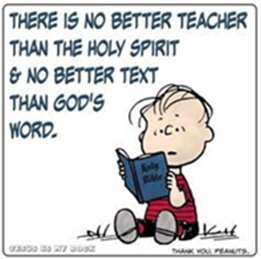 Lectionary Scripture ReadingsThe word of God is the truth and the standard against which we must test everything. When we read it, it awakens us to the truth and keeps us in it. This is crucial because many false teachers seek to deceive us. But if we diligently study the Bible and handle it well, we will know what we ought to believe and won’t get tossed away by false doctrines.October 23, 2022 – 20th Sunday after Pentecost  Luke 18:9-14 - Joel 2:23-32 - Psalm 65 - 2 Timothy 4:6-8, 16-18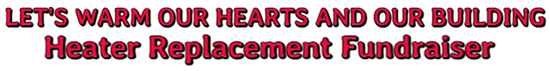 Our heater replacement fundraiser will be ongoing until the goal s reached!Please continue to prayerfully consider giving a donation towards these costs.  You can make as many tributes as you would like, contributing what you can as you can.  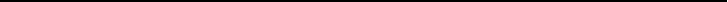 ZOOM MEETING WITH THE DISTRICT SUPERINDENTANTOctober 29th -  9:00 AM for SPRC, 10:00 AM for Conference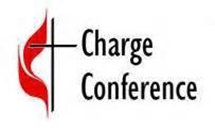 SPRC Committee attendance is required for the 9:00AM SPRC meeting. All are welcome to attend the conference.                              You may come to church and join the conference online there,                           or join online from your own device.                             Zoom link will be sent out as soon as it is available.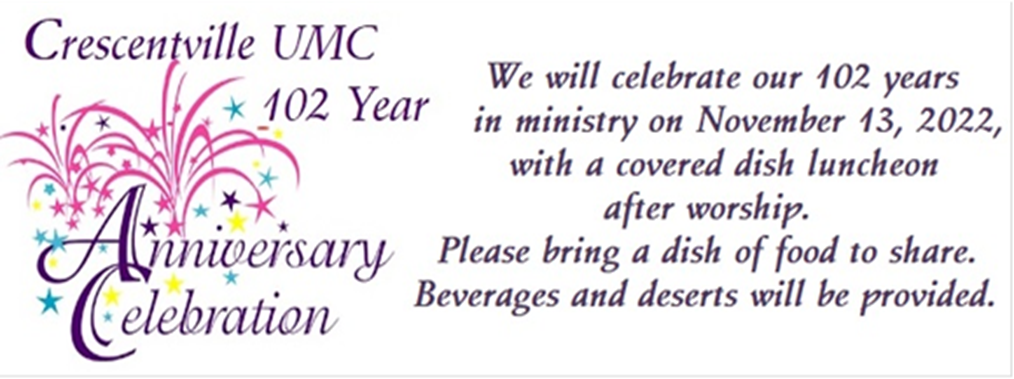 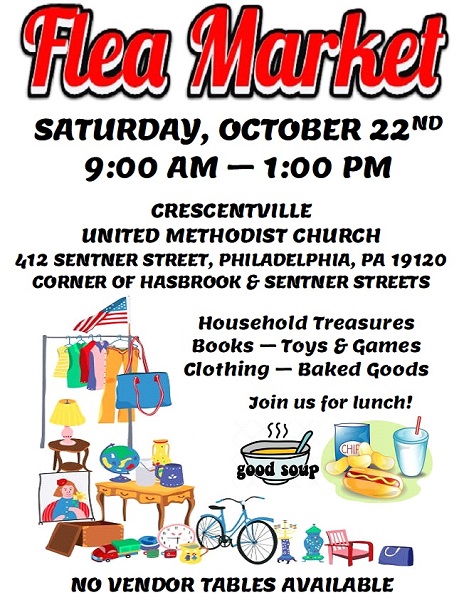 